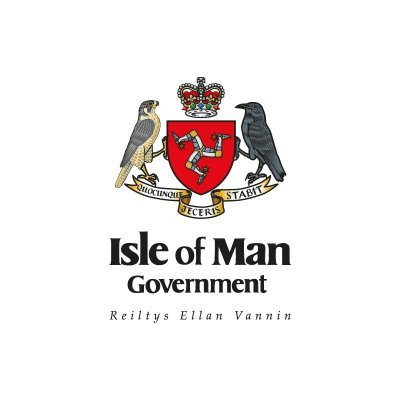 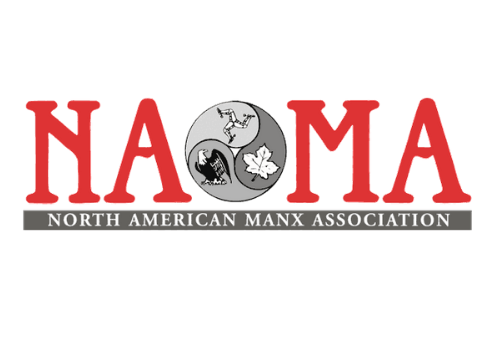 Category:Full Name:Full Address:Age:School:Nominated by: